	University Center for Innovation in Teaching and Education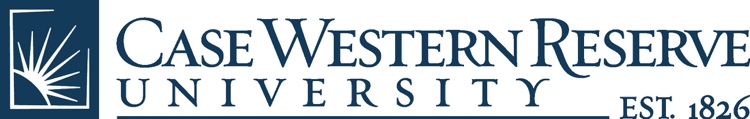 	NORD GRANT Project Description TemplateSubmit a PDF copy of this completed Project Description Template to ucite@case.edu. The information in your project description should address the requested points, clarify your intentions, and concisely convey your goals.The review committee will read applications as anonymous submissions. Please do not put your name anywhere in the text of your project description. You may include other details, such as your department and course titles. Project Title: 	I. Project Nature & GoalsAddress the following questions as you describe the nature and goals of your project How will your project produce better teaching and deeper student learning? What scholarship about teaching and learning does your project engage with? What service learning opportunities may be possible through your project? How might your project align with the THINK BIG strategic plan or departmental goals?II. Professional ImpactWhat is the relationship between your project and your teaching and/or research responsibilities at CWRU? Will your project have short-term or long-term impact on teaching and learning? How do you plan to maximize the number of students that may benefit from involvement in this project?III. Evidence of Project Goals & Student LearningWhat evidence will you seek to collect and analyze to determine how well or to what extent project goals were achieved? How will you measure evidence of student learning and/or teacher change?IVa. Budget Narrative & TimelineHow will Nord Grant funds be used to support the project – for materials/equipment, for student stipends, or for something else? What support, if any, will the project receive from other sources, including on-campus (e.g. department funds) or beyond-campus (e.g. discipline-specific awards) funds? What is the proposed timeline for the project? Is this a new project or is the work already underway?IVb. Budget DetailsIVb. Budget DetailsExpenses (round to the nearest dollar amount).Expenses (round to the nearest dollar amount).Item and description 1$ (amount)Item and description 2$ (amount)Etc.Etc.Etc.Total Nord Grant Expenses$ (total amount)Cost SharingCost SharingItem and description 1$ (amount)Item and description 2$ (amount)Etc.Total Cost Sharing$ (total amount)TOTAL PROJECT COST$ (total amount)